정규화 삭제왼쪽 패널에서 체크박스를 선택하고 상단의 삭제 버튼을 클릭하면, 정규화 스키마 삭제 여부를 다시 확인합니다. 삭제 버튼을 누르면 해당 정규화 스키마가 삭제됩니다. 단, 이미 추출 모델에서 사용하고 있는 정규화 스키마는 삭제할 수 없습니다.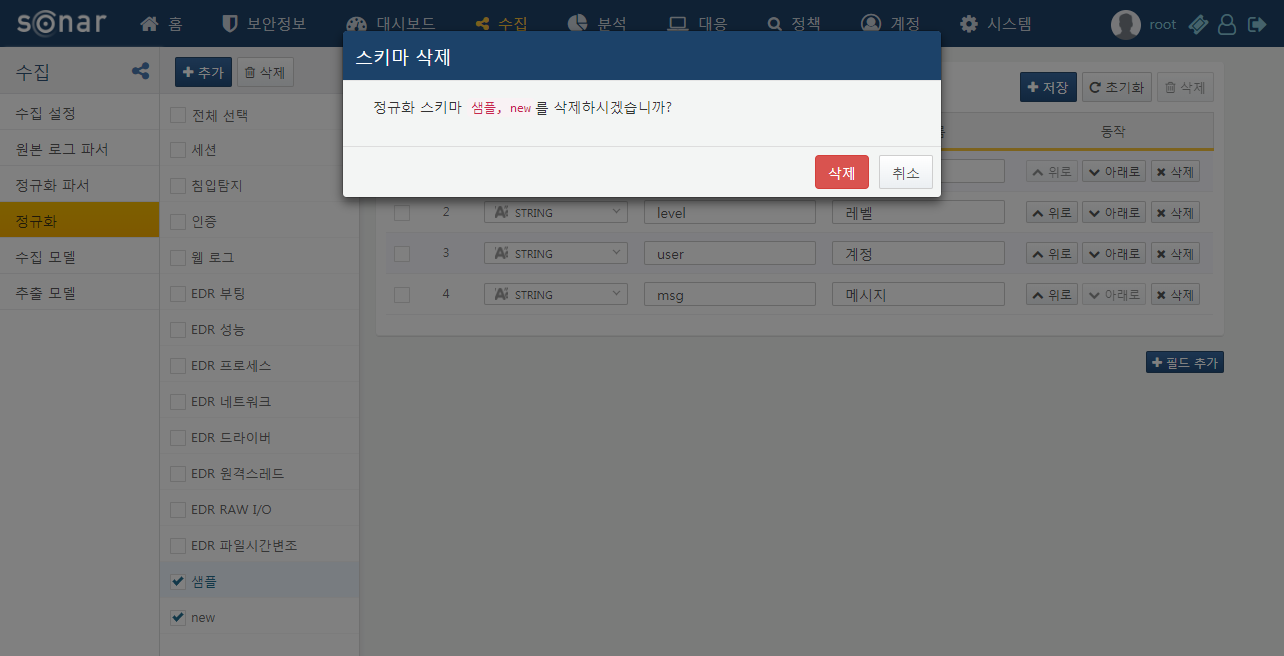 